PENGARUH KUALITAS LAYANAN TERHADAP KEPUASAN NASABAH MOBILE BANKING PADA BANK PEMBANGUNAN DAERAH PROVINSI SUMATERA BARATGwen Gietricen, Jhon FernosSekolah Tinggi Ilmu Ekonomi KBPAkademi Keuangan dan Perbankan “Pembangunan”Email:gwengietricenn@gmail.comjhonfernos@akbpstie@.ac.idABSTRACTThis study aims to analyze the effect of reliability, responsiveness, assurance (assurance), empathy (empathy) and direct evidence (tangibles) on satisfaction of mobile banking customers at the Regional Development Bank of West Sumatra Province. The research design is correlational. The population in this study were all Sharia banking customers in Surakarta City, a sample of 100 mobile banking customers at the Regional Development Bank of West Sumatra Province with a proportion of rendom sampling as a sampling technique. Data analysis in this  study used multiple linear regression (multiple regression analysis). The results showed that there was no tangible variable effect (X1) on customer satisfaction of the Regional Development Bank of West Sumatra Province. No effect on reliability variable (X2) on customer satisfaction of the Regional Development Bank of West Sumatra Province. There is no effect on the responsiveness variable (X3) on customer satisfaction. There is the effect of assurance variable (X4) on customer satisfaction. There is the influence of the empathy variable (X5) on customer satisfaction.Keywords: reliability, responsiveness, assurance, empathy, tangibles, satisfaction.PENDAHULUANPada era globalisasi ini, kepuasan bisa digunakan sebagai salah satu alat untuk menggapai keunggulan kompetitif, karena dari sudut perbankan kualitas pelayanan merupakan salah satu penyebab utama didalam yang menentukan pilihan produk dan jasa untuk nasabah. Kepuasan nasabah akan bisa mudahdicapai jika kualitas pelayanan dari produk dan jasa yang diberikan sesuai dengan kebutuhannya.Kepuasan nasabah adalah hal yang bermanfaatuntuk perusahaan.Saat ini, kepuasan tidak lagi tujuan terakhir dari perusahaan. Karena kepuasan konsumen dilakukan oleh perusahaan sebagai proses untuk perbaikan internal perusahaan itu sendiri. Saat ini, dengan semakin meningkatnya persaingan didalam menawarkan sebuah produk, keinginan nasabah dari sebuah produk menjadi cepat berubah. Masyarakat dengan mudah bisa terpengaruh dari promosi-promosi produk dan jasa yang berikan oleh perusahaan lain. Kepuasan adalah perasaan bahagia atau kecewa seseorang yang ada karena membandingkan sebuah pilihan produk, sesuai dengan presespsi produk dan angan-angan mereka (Andika Febrianta. 2016).(Andika Febrianta. 2016) bentuk kualitas jasa online yang bersifat menjakau dengan jangkauan luas, dan penyatuan diberbagai aspek. Bersangkutan dan secara menyeluruh memenuhi kebutuhan untuk mengevaluasi kualitas jasa dari sebuah elektronik. ada tujuh dimensi e-Servqual, yaitu efisiensi, reliabilitas, fulfillment, privasi, daya tanggap, kompensasi dan kontak.Kegiatan layanan akan tetap ada didalam setiap usaha, baik usaha yang memikirkan laba maupun usaha–usaha sosial. Pentingnya sebuah pelayanan dilaksanakan dalam sebuah memenuhi kebutuhan, kepuasan dan kebutuhan nasabahdari suatu produk atau jasa. Pelayanan akan membuatbegitu pentingnya dengan meningkatnya keinginan nasabah.meningkatkan pelayanan bisa dilaksanakan dalam waktudengan para pesainguntuk kedepannya semakin meningkat.Definisi Kualitas LayananPelayanan adalah kegiatan yang bisa ditawarkan oleh suatu pihak kepada pihak lainnya, yang dasarnya tidak berwujud dan menghasilkan kepemilikan apapun, produksinya dapat dihubungkan maupun sebaliknya, kepada sebuah keinginan konsumen demi tercapainya kepuasan terhadap konsumen itu sendiri.Dimensi LayananBeberapa model yang sangat terkenal adalah yang disampaikan oleh Parasuraman, Zeithmal dan Berry dengan lima dimensi, melakukan penelitian khusus terhadap beberapa jenis industri jasa. Sebelum mengelompokkan kedalam lima dimensi, ketiga peneliti ini berhasil mengidentifikasikan sepuluh faktor yang di nilai konsumen dan merupakan penyebab pertama yang menghasilkan kualitas jasa, yaitu access, communication, competence, courtesy, credibility, responsiveness, security, understanding, dan tangibles. Dimensi kualitas pelayanan yang perlu diperhatikan menurut  (Markonah 2017):Reliability adalah sebuah keahlian dalam memberikan sebuah layanan dengan semaksimal mungkin.Assurance adalah kesanggupan karyawan didalam pengetahuan, kemampuan, kesopanan, dan sifat yang dapat dipercaya. Dimensi jaminan meliputi gabungan dari dimensi:Kompetensi (competence) sebuah keahlian dan pengetahuan yang dimiliki oleh karyawan dalam melakukan pelayanan.Kesopanan (courtesy) sebuah keramahan, perhatian dan sikap dari  karyawan. Kredibilitas (credibility) sebuah hal yang berkaitan dengan rasa percaya terhadap sebuah perusahaan.Tangible adalah sebuah bukti fisik seperti pegawai, fasilitas, peralatan, bentuk fisik dari pelayanan seperti kartu kredit fisik.Emphaty adalah meliputi kemudahan dalam melakukan komunikasi yang baik dan memahami kebutuhan pelanggan sesuai dengan situasi dan kondisi.Responsiveness (daya tanggap) yaitu sikap tanggap dari pegawai dalam memberikan pelayanan yang dibutuhkan pelanggan dan bisa menyelesaikan dengan cepat.Kerangka KonseptualGambar 2.1Kerangka KonseptualHipotesisHipotesis dari perumusan masalah diteliti adalah sebagai berikut:H1:	Diduga Kualitas Layanan (Tangible) Berpengaruh Signifikan TerhadapKepuasan Nasabah Mobile Banking Pada Bank Pembangunan Daerah Provinsi Sumatera Barat.H2:	Diduga Kualitas Layanan (Reliability) Berpengaruh Signifikan Terhadap Kepuasan Nasabah Mobile Banking Pada Bank Pembangunan Daerah Provinsi Sumatera Barat.H3:	Diduga Kualitas Layanan (Responsiveness) Berpengaruh Signifikan TerhadapKepuasanNasabah Mobile Banking Pada Bank Pembangunan Daerah Provinsi Sumatera Barat.H4:	Diduga Kualitas Layanan (Assurance) Berpengaruh Signifikan Terhadap Kepuasan Nasabah Mobile Banking Pada Bank Pembangunan Daerah Provinsi Sumatera Barat.H5:Diduga Kualitas Layanan (Empathy)Berpengaruh Signifikan Terhadap Kepuasan Nasabah Mobile Banking Pada Bank Pembangunan Daerah Provinsi Sumatera Barat.METODOLOGI PENELITIANJenis PenelitianMetode penelitian ini adalah penelitian kuantitatif, dengan tujuan penelitian yang digunakan dalam penelitian ini bersifat deskriptif. Tujuan penelitian deskriptif dilakukan saat peneliti sudah mengetahui faktor atau variabel untuk mengukur suatu objek atau bidang, tetapi belum mengetahui hubungan antara faktor atau variabel tersebut dan peneliti hanya menggambarkan karakteristik atau fungsi dari suatu variabel atau beberapa variabel dalam satu situasi (Andika Febrianta, 2016)Populasi dalam penelitian ini adalah nasabah yang menggunakan layanan Mobilebanking Pada Bank Nagari Cabang Padang dengan total nasabah per September 2018 sebanyak 180.905 orang.Sampel yang digunakan adalah dengan teknik random sampling yaitu teknik penarikan sampel secara acak terhadap nasabah yang menggunakan layanan Mobile Banking jumlah sampel yang diguakan adalah sebanyak 100 orangJenis dan Sumber  DataJenis dan Sumber Data yang digunakan dalam peneltian ini yaitu :Data primerData yang diperoleh peneliti dari hasil kuesioner, peneliti membantu mengisi kuesioner dengan cara mengisi identitas dengan menjawab pertanyaan yang ada apa kuesioner dengan acara menceklis (√) untuk kuesioner pada salah satu jawaban yang dirasakan oleh responden.Data sekunderData sekunder berupa data yang diperoleh peneliti dari Bank Nagari cabang.Jumlah pengguna Mobile Banking.Definisi Operasional Sumber: Jurnal embaUji Validitas Dan Uji ReliabilitasUji validitas digunakan untuk mengetahui kelayakan butir-butir dalam suatu daftar (konstruk) pertanyaan dalam mendefenisikan variabel.Daftar pertanyaan ini pada umumnya mendukung suatu kelompok variabel tertentu (Sulaeman 2018).Validitas suatu butir pertanyaan dapat dilihat pada hasil output Statistical ProgramFor Social Science (SPSS) pada table dengan judul Item-Total statistics. Menilai kevalidan masing-masing butir pertanyaan dapat dilihat dari nilai corrected Item-Total Correlation masing-masing butir pertanyaan. Suatu butir pernyataan dikatakan valid jika nilai dari corrected item-Total Correlation>0,300. Uji validitas sebaiknya dilakukan secara terpisah pada lembar kerja yang berbeda antara satu konstruk variabel yang lain sehingga dapat diketahui butr-butir pertanyaan variabel mana yng paling banyak tidak valid. Sehingga pengambilan keputusan adalah:Jika Corrected Item-Total Correlation > 0,300 maka dimensi tersebut valid.Jika Corrected Item-Total Correlation < 0,300 maka dimensi tersebut tidak valid.Uji reliabilitas merupakan alat untuk mengukur suatu kuisioner yang merupakan indikator dari variabel.Suatu kuisioner dikatakan reliabel atau handal jika jawaban seseorang terhadap pernyataan adalah konsisten dari waktu ke waktu.Untuk mengetahui reliabel atau tidaknya suatu variabel dilakukan uji statistik dengan melihat nilai Cronbach’s Alpha.	Kriteriayang dapat digunakan adalah sebagai berikut:Jika nilai Cronbach’s Alpha> 0,60 maka pernyataan-pernyataan yang digunakan untuk mengukur variabel tersebut adalah “reliabel”.Jika nilai Cronbach’s Alpha< 0,60 maka pernyataan-pernyataan yang digunakan untuk mengukur variabel tersebut adalah “tidak reliabel”.Uji Asumsi KlasikUji NormalitasSebelum melakukan pengujian terhadap hipotesis, terlebih dahulu dilakukan uji normalitas untuk mengetahui metode statistik yang akan digunakan. Uji ini bertujuan untuk menguji apakah model regresi variabel terikat dan variabel bebas keduanya mempunyai distribusi normal atau tidak.Uji normalitas residual dilakukan dengan menggunakan One Sample Kolmogorov-Smirnov test dengan taraf signifikan 5% (Singgih, 2010). Dasar pengambilan keputusan sebagai berikut:Jika nilai Sig ≥ 0,05 maka dikatakan berdistribusi normal.Jika nilai Sig < 0,05 maka dikatakan berdistribusi tidak normal.Uji MultikolenearitasMultikolinearitas ini bertujuan untuk menguji apakah model regresi ditemukan adanya korelasi antar variabel bebas atau indepenen. Menurut (Sulaeman 2018) pengujian dilakukan untuk melihat ada tidaknya hubungan linear antara variabel bebas (indeks), dilakukan dengan menggunakan Variance Inflation Factor (VIF) dan tolerance value. Batas dari tolerance value adalah > 0,10 atau nilai VIF < 10. Jika tolerance value dibawah 0,10 atau nilai VIF diatas 10, maka terjadi multikolinearitas.Uji HeterokedastisitasMenurut (Sulaeman 2018) uji heterokedastisitas bertujuan untuk menguji apakah dalam model regresi terjadi ketidaksamaan varian dari residual satu pengamatan ke pengamatan yang lain (nilai errornya). penelitian ini menggunakan uji Glejser.Uji Glejsermengusulkan untuk meregres nilai absolute residual terhadap variabel independen, dengan persamaan regresi :Pengujian ini membandingkan signifikansi dari uji tersebut terhadap α sebesar 5%.Apabila signifikansi lebih dari 5% berarti tidak mengandung heterokedastisitas.Dari pengujian yang dilakukan terhadap nilai residual absolut didapat nilai sebesar 100%.Dengan signifikansi sebesar 100% yang jauh lebih besar dari α sebesar 5%, maka dikatakan variable-variabel tersebut tidak mengandung heterokedastiditas.Teknik Analisis DataData yang telah dikumpulkan selanjutnya dianalisis dengan analisis yang bertujuan menggambarkan masing-masing variabel dalam bentuk hasil distribusi frekuensi, kemudian dilakukan analisis mean, standar deviasi, tingkat capaian responden dan koefisien serta memberikan interpretasi analisis tersebutMenghitung nilai TCR masing-masing kategori jawaban dari deskriptif variabel. Dengan rumus:TCR		=	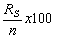 Dimana:TCR		=	Tingkat Capaian RespondenRS				=	Rata-rata skor jawaban respondenn				=	Nilai skor jawaban Nilai persentase dimasukkan ke dalam kriteria STIE KBP sebagai berikut:Interval jawaban responden 81-100% kategori jawabannya sangat baik.Interval jawaban responden 66-80% kategori jawabannya baik.Interval jawaban responden 56-65% kategori jawabannya cukup baik.Interval jawaban responden 41-55% kategori jawabannya kurang baik.Interval jawaban responden < 40% kategori jawabannya tidak baik.Koefisien Determinasi (Adjusted R2)Agar tahu tentang kontribusi dari variabel bebas terhadap variabel terikat, bisa dilihat dari adjusted R square-nya, pemilihan nilai adjusted R square karena penelitian ini menggunakan analisis regresi berganda dengan jumlah variabel lebih dari satu. Koefisien determinasi (R2) pada intinya mengukur seberapa jauh kemampuan model dalam menerangkan variasi variabel terikat.Adjusted R2berarti R2 sudah disesuaikan dengan derajat bebas dari masing-masing jumlah kuadrat yang tercakup di dalam perhitungan Adjusted R2.Untuk membandingkan dua R2, maka harus memperhitungkan banyaknya variabel X yang ada dalam model. Hal ini dapat dilakukan dengan menggunakan adjusted R2 yaitu: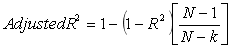 Dari rumus di atas jelas bahwa:Kalau k>1 maka adjusted R2< R2, berarti apabila banyaknya variabel bebas ditambah, adjusted R2dan R2akan sama-sama meningkat, tetapi peningkatan adjusted R2 lebih kecil daripada R2.Adjusted R2 dapat positif atau negatif, walaupun R2 selalu non negatif. Jika adjusted R2 negatif nilainya dianggap 0.Uji t (t-Test)Pengujian ini memiliki tujuan untuk mengetahui hubungan yang signifikan dari masing-masing variabel bebas terhadap variabel terikatnya. Untuk melihat nilai signifikan masing-masing parameter yang diestimasi, maka digunakan t-Test dengan rumus :t – Test	 =	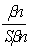 Keterangan:t		= Nilai mutlak untuk pengujian		= Koefisien regresi masing-masing variabel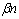 S	= Standar error masing-masing variableDengan kriteria pengujian :Jika sig< 0,05, thitung> ttabel nilai β +, maka hipotesis diterima.Jika sig< 0,05, thitung > ttabel nilai β -, maka hipotesis ditolak.Jika sig> 0,05, thitung < ttabel , maka hipotesis ditolak.Selain kriteria diatas, agar bisa melihat ada atau tidaknya pengaruh semua variabel bebas terhadap variabel terikat bisa ditentukan dengan melihat tingkat signifikansi dengan nilai α = 0,05. Apabila tingkat signifikansi < 0,05 berarti Ha diterima dan H0 ditolak. Sebaliknya, apabila tingkat signifikansi > 0,05 berarti Ha ditolak dan H0 diterima.HASIL DAN PEMBAHASANData RespondenJenis KelaminTabel 1Jenis Kelamin RespondenSumber: Olahan Data Primer Tahun 2019	Berdasarkan hasil yang diperoleh dari 100 responden yang kuesioner dapat di olah maka sebanyak 52 orang (52,0%) responden adalah laki-laki, sedangkan 48(48,0%) orang reponden adalah perempuanBerdasarkan UsiaTabel .2Usia RespondenSumber: Olahan Data Primer Tahun 2019Berdasarkan pengolahan data maka usia responden mayoritas adalah 20-29 tahun dan 41-50 tahun yang mana sebanyak 36 orang (36,0%). Sedangkan kisaran 16-19 tahun hanya 3 orang. (3,0%).Pendidikan TerakhirTabel .3Pendidikan Terakhir RespondenSumber: Olahan Data Primer Tahun 2019Berdasarkan tingkat pendidikan maka paling banyak responden adalah Diploma sebanyak 33 orang (33,0%), sedangkan paling sedikit adalah tamatan SD sebesar 5 orang (5,0%).Berdasarkan PekerjaanTabel 4Pekerjaan RespondenSumber: Olahan Data Primer Tahun 2019Berdasarkan pekerjaan responden maka paling banyak berprofesi sebagai PNS sebanyak 31 orang (31,0%), sedangkan paling sidikit adalah pelajar dan lain-lain sebanyak 2 orang (2,0%).Lama Menjadi NasabahTabel 5 Lama Menjadi NasabahSumber: Olahan Data Primer Tahun 2019Berdasarkan lama menjadi nasabah maka paling banyak dari semua responden adalah rentang waktu 3-5 tahun sebanyak 35 orang (35%), sedangkan paling sedikit adalah <1 tahun sebanyak 3 orang(3,0%).Berdasarkan Pendapatan Setiap BulanTabel 6PenghasilanSumber: Olahan Data Primer Tahun 2019	Berdasarkan tingkat pendapatan setiap bulan maka paling banyak menjawab rentang Rp 1.000.000- Rp 2.000.000 sebanyak 38 orang (29%), sedangkan paling sedikit menjawab rentang Rp 5.000.000-Rp 10.000.000 sebanyak 12 orang (9,2%).Uji ValiditasTabel 7Hasil Uji ValiditasSumber: Data Olahan Spss 2021r tabel untuk n=100  dengan sig 5% sebesar 0,19. Jadi berdasarkan tabel di atas semua item pertanyaan ke enam variabel dinyatakan valid karena tidak ada yang berada di bawah 0,19. Sehingga kuesioner ini layak untuk dijadikan item pertanyaan penelitianUji ReliabilitasTabel .8Hasil Uji ReliabilitasSumber: Data Olahan Spss 2021Hasil tersebut menunjukkan bahwa semua variabel mempunyai Cronbach Alpha yang cukup besar yaitu di atas 0,60 sehingga dapat dikatakan semua konsep pengukur masing-masing variabel dari kuisioner adalah reliabel sehingga untuk selanjutnya item-item pada masing-masing konsep variabel tersebut layak digunakan sebagai alat ukur.Uji Asumsi KlasikUji NormalitasTabel 9Sumber: Data Olahan Spss 2021Berdasarkan tabel di atas terlihat bahwa hasil uji normalitas menunjukkan level signifikasi lebih besar dariyaitu 0,886> 0,05 yang berarti bahwa data terdistribusi secara normal.Uji MultikolenearitasTabel 10Hasil MultikolinearitasSumber: Data Olahan Spss 2021Dari tabel di atas dapat dilihat bahwa ke enam variabel memiliki nilai tolerance > 0,10 dan nilai VIF Keenam variabel< 10 maka dapat dikatakan tidak terdapat korelasi variabel-variabel bebas antara satu dengan yang lainnya, atau variabel independen pada penelitian ini bebas multikolenearitas.Uji HeteroskedastisitasTabel 11Hasil Uji HeterokedastisitasSumber: Data Olahan Spss 2021Berdasarkan Tabeldiatas dapat dilihat bahwa hasil perhitungan masing-masing variabel menunjukkan bahwa level sig > 0,05 yaitu 0,106 > 0,05 untuk varibel tangible, 0,979> 0,05 untuk variabel Reliability, 0,063> 0,05 untuk variabel Responsiveness, 0,059> 0,05 untuk variabel Assurance, 0,223> 0,05 untuk variabel Empathy. Sehingga penelitian ini bebas dari gejala heterokedastisitas dan layak untuk diteliti.Teknik Analisis DataDeskripsi Hasil PenelitianTabel 12Distribusi Frekuensi Kepuasan NasabahTabel 13Distribusi Frekuensi TangibleTabel 14Distribusi Frekuensi ReliabilityTabel 15Distribusi Frekuensi ResponsivenessTabel 16Distribusi Frekuensi AssuranceTabel 17Distribusi Frekuensi EmpatiKoefisien Determinasi (Adjusted R2 )Tabel 18Koefisien DeterminasiSumber: Data Olahan Spss 2021Berdasarkan tabel di atas terlihat bahwa besarnya nilai adjusted R square adalah 0,729 yang bermakna bahwa kemampuan variabel Tangible (X1), Reliability (X2), Responsiveness (X3), Assurance (X4), dan Empathy (X5 )menjelaskan variabel Kepuasan Nasabah (Y) sebesar 68,5% sedangkan sisanya sebesar 31,5% dipengaruhi oleh variabel diluar model penelitian.Analisis Regresi BergandaTabel 19Regresi BergandaSumber: Data Olahan Spss 2021
	Berdasarkan tabel di 19 dapat dianalisis model estimasi sebagai berikut:	Y= 2,682 + 0,263X1 + 0,630 X2 + 0,180X3 + 0,367X4 + 0,151 X5	Keterangan:Y	=  Kepuasan NasabahX1	=  TangibleX2	=  ReliabilityX3	=  ResponsivenessX4	=  AssuranceX5	=  EmpathyDari persamaan diatas dapat dijelaskan bahwa:Nilai konstanta sebesar 2,682  ini mengidentifikasikan bahwa jika variabel independen yaitu tangible, reliability, responsiveness, assurance, dan empathy adalah 0, maka nilai kepuasan nasabah adalah sebesar konstanta 2.682Koefisien tangible sebesar 0,263 ini mengidentifikasikan setiap peningkatan tangible sebesar satu satuan akan mengakibatkan peningkatan kepuasan nasabah sebesar 0,263 dengan asumsi variabel lain konstan.Koefisien reliability sebesar 0,630 mengidentifikasikan setiap peningkatan reliability satu satuan akan mengakibatkan peningkatan kepuasan nasabah sebesar 0,630 dengan asumsi variabel lain konstan.Koefisien responsiveness sebesar 0,180 mengidentifikasikan setiap peningkatan responsiveness satu satuan akan mengakibatkan peningkatan kepuasan nasabah sebesar 0,180  dengan asumsi variabel lain konstan.Koefisien assurance sebesar 0,367 mengidentifikasikan setiap peningkatan assurance satu satuan akan mengakibatkan peningkatan kepuasan nasabah sebesar 0,367  dengan asumsi variabel lain konstanKoefisien empathy sebesar 0,151 mengidentifikasikan setiap peningkatan empathy satu satuan akan mengakibatkan peningkatan kepuasan nasabah sebesar 0,151 dengan asumsi variabel lain konstan. Uji Simultan (Uji F)Tabel 20Uji Simultan (uji-f)Sumber: Data Olahan Spss 2021Dari hasil analisis data yang diperoleh tentang tangible, reliability, responsiveness, assurance, dan empathy terhadap kepuasan nasabah dapat dilakukan pengujian terhadap hipotesis yang diajukan.Untuk menguji hipotesis ini, maka dilakukan uji F dengan membandingkan nilai Fhitung dengan Ftabel.Pada level signifikansi 0,05 besar Ftabeluntuk df=94 adalah 2,20. Hal ini berarti bahwa secara simultan (bersama-sama) variabel tangible, reliability, responsiveness, assurance, dan empathy berpengaruh terhadap kepuasan nasabah.Uji Hipotesis (t-test)a.  Pengujian Hipotesis 1 Pengujian hipotesis dilakukan dengan membandingkan thitung dengan nilai ttabel. Hipotesis diterima jika thitung> ttabel atau nilai sig  < 0,05. Nilai ttabel  pada  0,05 adalah 1,985. Untuk variabel tangible (X1) nilai thitung adalah 2,395 dan nilai sig adalah 0,19. Dengan demikian dapat dikatakan bahwa thitung< ttabel yaitu 2,395< 1,985 atau nilai signifikasi 0,19> 0,05. Nilai koefisien  dari variabel X1 bernilai Positif yaitu 2,395 .Hal ini menunjukkan bahwa penelitian ini tidak dapat membuktikan tangible (X1) berpengaruh positif terhadap tingkat kepuasan nasabah.Dengan demikian hipotesis pertama (H1) ditolak.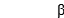 b. Pengujian Hipotesis 2 Pengujian hipotesis dilakukan dengan membandingkan thitung dengan nilai ttabel. Hipotesis diterima jika thitung > ttabel atau nilai sig  < 0,05. Nilai ttabel  pada  0,05 adalah 1,985. Untuk variabel reliability (X2) nilai thitung adalah 4,828 dan nilai sig adalah 0,000. Dengan demikian dapat dikatakan bahwa thitung< ttabel yaitu 4,828< 1,985 atau nilai signifikasi 0,00< 0,05. Nilai koefisien dari variabel X2 bernilai Positif yaitu 4,828.Hal ini menunjukkan bahwa penelitian ini tidak dapat membuktikan reliability (X2) berpengaruh positif terhadap tingkat kepuasan nasabah.Dengan demikian hipotesis pertama (H2) diterima.c. Pengujian Hipotesis 3 Pengujian hipotesis dilakukan dengan membandingkan thitung dengan nilai ttabel. Hipotesis diterima jika thitung > ttabel atau nilai sig  < 0,05. Nilai ttabel  pada  0,05 adalah 1,985. Untuk variabel responsiveness (X3) nilai thitung adalah 2,080 dan nilai sig adalah 0,040. Dengan demikian dapat dikatakan bahwa thitung< ttabel yaitu 2,080< 1,985 atau nilai signifikasi 0,040< 0,05. Nilai koefisien  dari variabel X3 bernilai Positif yaitu 2,080.Hal ini menunjukkan bahwa penelitian ini tidak dapat membuktikan responsivenessy (X3) berpengaruh positif terhadap tingkat kepuasan nasabah.Dengan demikian hipotesis pertama (H3) diterima.d. Pengujian Hipotesis 4 Pengujian hipotesis dilakukan dengan membandingkan thitung dengan nilai ttabel. Hipotesis diterima jika thitung  >  ttabel atau nilai sig  < 0,05. Nilai ttabel  pada  0,05 adalah 1,985. Untuk variabel assurance (X4) nilai thitung adalah 4,637 dan nilai sig adalah 0,000. Dengan demikian dapat dikatakan bahwa thitung> ttabel yaitu 4,6377> 1,985 atau nilai signifikasi 0,000 < 0,05. Nilai koefisien  dari variabel X4 bernilai Positif yaitu 4,637.Hal ini menunjukkan bahwa penelitian ini dapat membuktikan assurance (X4) berpengaruh positif terhadap tingkat kepuasan nasabah.Dengan demikian hipotesis pertama (H4) diterima.e. Pengujian Hipotesis 5 Pengujian hipotesis dilakukan dengan membandingkan thitung dengan nilai ttabel. Hipotesis diterima jika thitung  >  ttabel atau nilai sig  < 0,05. Nilai ttabel  pada  0,05 adalah 1,985. Untuk variabel empathy (X5) nilai thitung adalah 1,921 dan nilai sig adalah 0,058. Dengan demikian dapat dikatakan bahwa thitung> ttabel yaitu 1,921> 1,985 atau nilai signifikasi 0,0058> 0,05. Nilai koefisien  dari variabel X5 bernilai Positif yaitu 1,921.Hal ini menunjukkan bahwa penelitian ini dapat membuktikan empathy (X5) berpengaruh positif terhadap tingkat kepuasan nasabah.Dengan demikian hipotesis pertama (H5) ditolak.PEMBAHASANPengaruh Tangible terhadap Kepuasan nasabahHasil penelitian ini membuktikan bahwa tangible tidak berpengaruh signifikan positif terhadap kepuasan nasabah Mobile Banking.Dengan demikian, faktor tangible tidak mempengaruhi dominan atas kepuasan nasabah MobileBanking pada Bank Nagari Cabang Padang.Pengaruh Reliability terhadap Kepuasan nasabahHasil penelitian ini membuktikan bahwa reliability tidak berpengaruh signifikan positif terhadap kepuasan nasabah Mobile Banking.Dengan demikian, faktor reliability tidak mempengaruhi dominan atas kepuasan nasabah Mobile Banking pada Bank Nagari Cabang Padang.Pengaruh Responsiveness terhadap Kepuasan nasabahHasil penelitian ini membuktikan bahwa responsiveness tidak berpengaruh signifikan positif terhadap kepuasan nasabah Mobile Banking.Dengan demikian, faktor responsiveness tidak mempengaruhi dominan atas kepuasan nasabah MobileBanking pada Bank Nagari Cabang Padang.Pengaruh Assurance terhadap Kepuasan nasabahHasil penelitian ini membuktikan bahwa assurance berpengaruh signifikan positif terhadap kepuasan nasabah Mobile Banking.Dengan demikian, faktor assurance berpengaruhi dominan atas kepuasan nasabah Mobile Banking pada Bank Nagari Cabang Padang.Pengaruh Empathy terhadap Kepuasan nasabahHasil penelitian ini membuktikan bahwa empathy berpengaruh signifikan positif terhadap kepuasan nasabah Mobile Banking.Dengan demikian, faktor empathy berpengaruhi dominan atas kepuasan nasabah Mobile Banking pada Bank Nagari Cabang Padang.Pengaruh Variabel Lain Terhadap Kepuasan NasabahBerdasarkan varibel-variabel yang telah diteliti ternyata hanya dapat menjelaskan  68,5% faktor-faktor yang menyebabkan seseorang nasabah puas atas pelayanan yang diberikan oleh perusahaan khusunya oleh bank nagari. Ini berarti masih ada 31,5% lagi varibel lain yang menyebabkan seorang nasabah puas atas pelayanan yang diberikan oleh perusahaan khususnya oleh bank nagari.Variabel lain ini tidak terungkap dalam penelitian yang telah dilakukan.UCAPAN TERIMAKASIHPeneliti mengucapkan terima kasih kepada pihak-pihak yang telah memberikan dukungan dan dorongan dalam melakukan penelitian ini. Penghargaan dan ucapan terima kasih kepada Bank Pembangunan Daerah Sumatera Barat yang telah menyediakan akses ke dalam laporan pemasaran yaitu kualitas layanan terhadap kepuasan nasabah mobile banking pada bank pembangunan daerah provinsi sumatera barat . Sehingga memudahkan peneliti untuk mengumpulkan data sesuai dengan data yang peneliti butuhkan. Penghargaan dan terima kasih juga penulis ucapkan kepada Ketua Sekolah Tinggi Ilmu Ekonomi “Keuangan Perbankan dan Pembangunan”, terutama Program Studi Manajemen yang telah memberikan motivasi dan dukungan kepada penulis untuk melakukan penelitian dan penulisan jurnal ini.KESIMPULANPenelitian ini bertujuan untuk melihat pengaruh tangible, reliability, responsiveness, assurance, dan empathy terhadap kepuasan nasabah MobileBanking bank nagari Cabang Padang. Berdasarkan hasil penelitian dan pengujian hipotesis yang telah dilakukan maka hasil penelitian ini dapat disimpulkan:Tangible dalam pengujian hipotesis tidak berpengaruh signifikan terhadap kepuasan nasabah Mobile bank nagari Cabang Padang.Reliability dalam pengujian hipotesis  berpengaruh signifikan terhadap kepuasan nasabah Mobile bank nagari Cabang Padang.Responsiveness dalam pengujian hipotesis berpengaruh signifikan terhadap kepuasan nasabah Mobile bank nagari Cabang Padang.Assurance dalam pengujian hipotesis berpengaruh signifikan terhadap kepuasan nasabah Mobile bank nagari Cabang Padang.Empathy dalam pengujian hipotesis tidak berpengaruh signifikan terhadap kepuasan nasabah Mobilebank nagari Cabang Padang.DAFTAR PUSTAKAAl, Yousafzai et. 2016. “NASABAH DAN LOYALITAS NASABAH BANK MANDIRI CABANG VETERAN DENPASAR BALI I Gede Yogi Pramana 1 Fakultas Ekonomi Dan Bisnis Universitas Udayana , Bali , Indonesia Bisnis Perbankan Merupakan Bisnis Jasa Yang Berdasarkan Asas Kepercayaan , Sehingga Dalam Memi.” I Gede Yogi Pramana 5(1): 706–33.Aliansyah, Teuku. 2018. “Pengaruh Dimensi Kualitas Pelayanan Terhadap Kepuasan Nasabah Bank Aceh Syariah Cabang Banda Aceh.” (July).Andika Febrianta1, Dra. Indrawati M.M., Ph.D2. 2016. “INFLUENCE OF MOBILE BANKING SERVICE QUALITY TO CUSTOMER Statistik Pengguna Mobile Banking Di Negara- Negara Asia.” 3(3): 2879–85.Aryani, Dwi, and Febrina Rosinta. 2010. “Pengaruh Kualitas Layanan Terhadap Kepuasan Pelanggan Dalam Membentuk Loyalitas Pelanggan.” DWI ARYANI1 * dan FEBRINA ROSINTA2 ** 1PT 17(2): 114–26.Delti. 2015. “Pengaruh Kepemimpinan Terhadap Kinerja Karyawan Pada PT. Trubaindo Coal Mining Di Kabupaten Kutai Barat.” Ilmu Administrasi Bisnis 3(2): 495–506.Gunawan, Andrew. 2019. “Aplikasi Technology Acceptance Model Pada Minat Nasabah Untuk Menggunakan Internet Banking.” Andrew Gunawan 3(2).Kreatif, J. 2018. “Jurnal KREATIF : Pemasaran, Sumberdaya Manusia Dan Keuangan, Vol. 6, No. 2, April 2018.” Asep Sulaeman 6(2): 53–65.Markonah. 2017. “ANALISIS PENGARUH MOBILE BANKING TERHADAP KEPUASAN DAN LOYALITAS NASABAH BANK.” : 470–88.Rastini2, I Gede Yogi Pramana1 Ni Made. 2016. “NASABAH DAN LOYALITAS NASABAH BANK MANDIRI CABANG VETERAN DENPASAR BALI I Gede Yogi Pramana 1 Fakultas Ekonomi Dan Bisnis Universitas Udayana , Bali , Indonesia Bisnis Perbankan Merupakan Bisnis Jasa Yang Berdasarkan Asas Kepercayaan , Sehingga Dalam Memi.” 5(1): 706–33.SUHARINI1*, MIEKE. 2008. “Persepsi Nasabah Terhadap Penerapan Sistem Layanan Produk Dan Jasa E-Banking.” 15: 168–89.Sulaeman, Asep. 2018. “Jurnal KREATIF : Pemasaran, Sumberdaya Manusia Dan Keuangan, Vol. 6, No. 1, Januari 2018.” 6(1).No VariabelPengertianIndikatorAlat Ukur1. Tangible (X1)(produk-produk fisik)merupakan semua produk yang tampak dan terlihat.1. Ruang tunggu pelayanan2. Loket pelayanan3. penampilan petugas pelayanan1. Sangat Setuju2. Setuju3. Cukup4. Tidak Setuju5. Sangat Tidak Setuju2. Reliability (X2)(keandalan) adalah merupakan kemampuan yang dapat dapat di unggulkan untuk menepati apa yang telah disepakati.1. Keandalan petugas dalam memberikan informasi pelayanan2. Kehandalan petugas dalam melancarkan prosedur pelayanan3. Kehandalan petugas dalam memudahkan teknis pelayanan1. Sangat Setuju2. Setuju3. Cukup4. Tidak Setuju5. Sangat Tidak Setuju3.Responsiveness(X3)(daya tanggap) adalah merupakan tingkat kemampuan dalam merespon apa yang menjadi permasalahan dan keluhan nasabah.1. Respon petugas pelayanan terhadap kritikan nasabah2. Respon petugas pelayanan terhadap saran nasabah3. Respon petugas pelayanan terhadap kritikan warga1. Sangat Setuju2. Setuju3. Cukup4. Tidak Setuju5. Sangat Tidak Setuju4.Assurance (X4)(jaminan) adalah kemampuan pegawai dalam memberikan kepastian kepada nasabah atas apa yang sudah menjadi komimennya..1. Kemampuan administrasi petugas pelayanan2. Kemampuan teknis petugas pelayanan3. Kemampuan sosial petugas pelayanan1. Sangat Setuju2. Setuju3. Cukup4. Tidak Setuju5. Sangat Tidak Setuju5.Empathy (X5)(perhatian) adalah kemampuan perusahaan dalam memperhatikan situasi yang di alami oleh nasabah.1. Perhatian petugas pelayanan2. Kepedulian petugas3. Keramahan petugas pelayanan1. Sangat Setuju2. Setuju3. Cukup4. Tidak Setuju5. Sangat Tidak Setuju6.Kepuasan Nasabah (Y)Kepuasan adalah sebuah perasaan senang dan kecewa seseorang yang timbul karena membandingkan kinerja sebuahproduk sesuaidengan ekspektasi mereka.1. Ekspetasi konsumen vs persepsi.Kemungkinan merekomendasikan teman.2. Pengalaman konsumen vs pengalaman ideal.3. Kepuasan secara keseluruhan.4. Dampak dan arti kepuasan.5. Keinginan untuk transaksi ulang.1. Sangat Setuju2. Setuju3. Cukup4. Tidak Setuju5. Sangat Tidak SetujuFrequencyPercentValid PercentCumulative PercentValidLaki laki52525252ValidPerempuan484848100ValidTotal100100100FrequencyPercentValid PercentCumulative PercentValid16 - 19 tahun3333Valid20 - 29 tahun25252528Valid30 - 40 tahun21212149Valid41 - 50 tahun36363685Valid>50 tahun151515100ValidTotal100100100FrequencyPercentValid PercentCumulative PercentValidSD55555ValidSMP1414141419ValidSMA2424242433ValidDiploma3333333366ValidSarjana(S1)1818181884ValidMagister(S2)6666100ValidTotal100100100100FrequencyPercentValid PercentCumulative PercentCumulative PercentValidPNS313131313131ValidPegawai swasta252525252556ValidWiraswasta141414141470ValidIbu rumah tangga262626262696ValidPelajar/mahasiswa2222298ValidLain lain22222100ValidTotal100100100100100FrequencyPercentValid PercentCumulative PercentValid< 1 tahun3333Valid1- 2 tahun10101013Valid3 - 5 tahun35353548Valid5 - 10 tahun24242472Valid> 10 tahun282828100ValidTotal100100100FrequencyFrequencyPercentPercentValid PercentValid PercentCumulative PercentCumulative Percent< Rp 1.000.000< Rp 1.000.0001212121212121212Rp1.000.000-2.000.000Rp1.000.000-2.000.0002626262626263838Rp 2.000.000 - 5.000.000Rp 2.000.000 - 5.000.0001717171717175555Rp 5.000.000 - 10.000.000Rp 5.000.000 - 10.000.0001010101010106565Rp 10.000.000 - 15.000.000Rp 10.000.000 - 15.000.0001313131313137878Rp > 20.000.000Rp > 20.000.000222222222222100100Total100100100100100100VariabelR hitungTangible (X1)0,585Reliability (X2)0,38Responsiveness (X3)0,409Assurance (X4)0,749Empathy (X5)0,628Kepuasan Nasabah (Y)0,565VariabelNilai Cronbach AlphaKeteranganTangible (X1)0,774ReliabelReliability (X2)0,717ReliabelResponsiveness (X3)0,784ReliabelAssurance (X4)0,805ReliabelEmpathy (X5)0,789ReliabelKepuasan Nasabah (Y)0,795ReliabelUji NormalitasOne-Sample Kolmogorov-Smirnov TestUji NormalitasOne-Sample Kolmogorov-Smirnov TestUji NormalitasOne-Sample Kolmogorov-Smirnov TestUnstandardized ResidualUnstandardized ResidualNN100100Normal Parametersa,,bMean.0000000.0000000Normal Parametersa,,bStd. Deviation308.382.589308.382.589Most Extreme DifferencesAbsolute.058.058Most Extreme DifferencesPositive.058.058Most Extreme DifferencesNegative-.053-.053Kolmogorov-Smirnov ZKolmogorov-Smirnov Z.583.583Asymp. Sig. (2-tailed)Asymp. Sig. (2-tailed).886.886a. Test distribution is Normal.a. Test distribution is Normal.a. Test distribution is Normal.b. Calculated from data.b. Calculated from data.b. Calculated from data.ModelModelCollinearity StatisticsCollinearity StatisticsModelModelToleranceVIF1(Constant)1Tangible0,511,9621Reability0,5621,781Responsiveness0,6991,431Assurance0,6871,4571Empathy0,7671,303a. Dependent Variable: Kepuasan Nasabaha. Dependent Variable: Kepuasan Nasabaha. Dependent Variable: Kepuasan Nasabaha. Dependent Variable: Kepuasan NasabahModelModelUnstandardized CoefficientsUnstandardized CoefficientsStandardized CoefficientsTSig.ModelModelBStd. ErrorBetaTSig.1(Constant)4,4261,1733,77501Tangibles-0,10,061-0,21-1,6340,1061Reliability-0,0020,073-0,003-0,0260,9791Responsiveness-0,1050,048-0,238-2,1690,0631Assurance0,1180,0440,2972,6810,0591Empathy0,0540,044-0,128-1,2270,223a. Dependent Variable: RES2a. Dependent Variable: RES2a. Dependent Variable: RES2a. Dependent Variable: RES2a. Dependent Variable: RES2a. Dependent Variable: RES2a. Dependent Variable: RES2NoPernyataanRata-RataTCR (%)Keterangan1.Merasa puas dengan produk yang ditawarkan Bank Nagari Cabang Padang2.7653,12Kurang baik2.Merekomendasikan kepada keluarga,teman atau rekan kerja untuk menjadikan nasabah Bank Nagari Cabang Padang2.1838,16Tidak Baik3.Kepuasan nasabah dilihat dari ketepatan dan konsistensi dalam penerapan prosedur yang diterapkan dan merasa senang menabung di Bank Nagari2.5241,22Kurang Baik4.Kepuasan nasabah dilihat dari tabungan Bank Nagari akan memberikan kemudahan bagi nasabah dalam melakukan transaksi perbankan 3.4148,54kurang Baik5.Kepuasan nasabah dilihat dari pelayanan yang diberikan oleh Bank Nagari3.140,22Kurang BaikNoPernyataanRata-RataTCR (%)Keterangan1.Lokasi Bank Nagari Cabang Padang strategis dan mudah dijangkau2.6052,06Kurang Baik2.Bank Nagari Cabang Padang memiliki fasilitas yang menarik,nyaman,dan bersih,serta aman untuk digunakan2.4148,39Kurang Baik3.Bank Nagari Cabang Padang menggunakan peralatan yang terlihat canggih dan modern2.6152,36Kurang  Baik4.Informasi yang diberikan Bank Nagari Cabang Padang mudah dimengerti dan dipahami2.9158,32Cukup Baik5.Penataan peralatan kerja dalam ruangan tampak menarik dan bagus2.7054,04kurang BaikNoPernyataanRata-RataTCR (%)Keterangan1.Bank Nagari Cabang Padang melayani semua nasabah sesuai dengan janjinya1,8636,33Tidak Baik2.Bank Nagari Cabang Padang memberikan pelayanan yang sama sepanjang hari kepada semua nasabah1,8837,70Tidak Baik3.Ketepatan Bank dalam memenuhi janji kepada semua nasabah1,7835,72Tidak Baik 4.Bank Nagari Cabang Padang menginformasikan kepada nasabah tentang produknya2,1242,44KurangBaik5.Dalam melakukan transaksi keuangan selalu dapat diselesaikan dengan cepat2,7555,11Kurang BaikNoPernyataanRata-RataTCR (%)Keterangan1.Bank akan memberikan pelayanan yang segera kepada nasabah2,3947,93Kurang Baik2.Karyawan Bank Nagari Cabang Padang mengetahui kebutuhan nasabah2,9158,32Cukup Baik3.Karyawan Bank Nagari Cabang Padang tetap ada pada jam kerja3,1963,81Cukup Baik4.Karyawan Bank Nagari Cabang Padang melayani transaksi dengan cepat, tepat dan efisien2,0741,52Kurang Baik5.Karyawan Bank Nagari Cabang Padang memiliki pengetahuan yang cukup untuk menjawab pertanyaan dan permasalahan nasabah2,1543,05Kurang BaikNoPernyataanRata-RataTCR (%)Keterangan1.Bank Nagari Cabang Padang menjamin keamanan nasabah dalam bertransaksi1,8837,70Tidak  Baik2.Transaksi di Bank Nagari Cabang Padang bebas dari kekeliruan2,5150,22Kurang Baik3.Bank menjamin keaamanan dana nasabah yang disimpan didalam bank2,8056,03Cukup Baik4.Karyawan Bank Cabang Padang dapat menanamkan kepercayaan dan rasa aman kepada nasabah 2,5150,22Kurang Baik5.Karyawan Bank Nagari Cabang Padang selalu menjalankan tugasnya dengan tepat2,3647,32Kurang BaikNoPernyataanRata-RataTCR (%)Keterangan1.Karyawan Bank Nagari Cabang Padang bersikap ramah dan sopan dalam melayani transaksi2,0241,45Kurang Baik2.Karaywan Bank Nagari Cabang Padang penuh perhatian dan sabar dalam melayani transaksi2,4148,24Kurang Baik3.Bank dalam memberikan pelayanan kepada nasabah tidak memandang status social2,8056,03Cukup Baik4.Karyawan Bank Nagari Cabang Padang bersikap simpatik terhadap permasalahan nasabah2,8757,55Cukup  Baik5.Bank selalu bersedia menerima kritikan dan saran nasabah2,4248,24Kurang  BaikModel SummaryModel SummaryModel SummaryModel SummaryModel SummaryModelRR SquareAdjusted R SquareStd. Error of the Estimate1,778a0,6060,6853,16478a. Predictors: (Constant), Emphaty, Responsiveness, Reliability , Assurance, Tangiblea. Predictors: (Constant), Emphaty, Responsiveness, Reliability , Assurance, Tangiblea. Predictors: (Constant), Emphaty, Responsiveness, Reliability , Assurance, Tangiblea. Predictors: (Constant), Emphaty, Responsiveness, Reliability , Assurance, Tangiblea. Predictors: (Constant), Emphaty, Responsiveness, Reliability , Assurance, Tangibleb. Dependent Variable: Kepuasan Nasabahb. Dependent Variable: Kepuasan Nasabahb. Dependent Variable: Kepuasan Nasabahb. Dependent Variable: Kepuasan Nasabahb. Dependent Variable: Kepuasan NasabahModelModelUnstandardized CoefficientsUnstandardized CoefficientsUnstandardized CoefficientsStandardized CoefficientsStandardized CoefficientsTTSig.Sig.ModelModelBBStd. ErrorStd. ErrorBetaBeta1(Constant)2,6822,1052,1051,2481,2480,2150,2151Tangible0,2630,110,110,2170,2172,3952,3950,0190,0191Reliability0,630,1310,1310,4170,4174,8284,828001Responsiveness0,180,0870,087-0,161-0,1612,082,080,040,041Assurance0,3670,0790,0790,3620,3624,6374,637001Emphaty0,1510,0790,0790,1420,1421,9211,9210,0580,058Dependent Variable: Kepuasan NasabahDependent Variable: Kepuasan NasabahDependent Variable: Kepuasan NasabahDependent Variable: Kepuasan NasabahDependent Variable: Kepuasan NasabahDependent Variable: Kepuasan NasabahDependent Variable: Kepuasan NasabahDependent Variable: Kepuasan NasabahDependent Variable: Kepuasan NasabahDependent Variable: Kepuasan NasabahDependent Variable: Kepuasan NasabahDependent Variable: Kepuasan NasabahModelModelSum of SquaresSum of SquaresDfMean SquareMean SquareMean SquareFFSig.Regression1447,82555289,56428,91128,911,000b,000bResidual941,44894949410,016Total2389,31999999a. Dependent Variable: Kepuasan Nasabaha. Dependent Variable: Kepuasan Nasabaha. Dependent Variable: Kepuasan Nasabaha. Dependent Variable: Kepuasan Nasabaha. Dependent Variable: Kepuasan Nasabaha. Dependent Variable: Kepuasan Nasabaha. Dependent Variable: Kepuasan Nasabaha. Dependent Variable: Kepuasan Nasabaha. Dependent Variable: Kepuasan Nasabaha. Dependent Variable: Kepuasan Nasabaha. Dependent Variable: Kepuasan Nasabahb. Predictors: (Constant), Emphaty, Responsiveness, Reliability , Assurance, Tangibleb. Predictors: (Constant), Emphaty, Responsiveness, Reliability , Assurance, Tangibleb. Predictors: (Constant), Emphaty, Responsiveness, Reliability , Assurance, Tangibleb. Predictors: (Constant), Emphaty, Responsiveness, Reliability , Assurance, Tangibleb. Predictors: (Constant), Emphaty, Responsiveness, Reliability , Assurance, Tangibleb. Predictors: (Constant), Emphaty, Responsiveness, Reliability , Assurance, Tangibleb. Predictors: (Constant), Emphaty, Responsiveness, Reliability , Assurance, Tangibleb. Predictors: (Constant), Emphaty, Responsiveness, Reliability , Assurance, Tangibleb. Predictors: (Constant), Emphaty, Responsiveness, Reliability , Assurance, Tangibleb. Predictors: (Constant), Emphaty, Responsiveness, Reliability , Assurance, Tangibleb. Predictors: (Constant), Emphaty, Responsiveness, Reliability , Assurance, Tangible